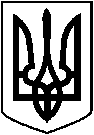  ЛЕТИЧІВСЬКА СЕЛИЩНА РАДА ХМЕЛЬНИЦЬКОГО РАЙОНУ ХМЕЛЬНИЦЬКОЇ ОБЛАСТІВИКОНАВЧИЙ КОМІТЕТ  Р І Ш Е Н Н Я12 .01.2023 р.                             Летичів                                            № 2Про внесення змін до складу конкурсної комісії з визначення виконавця послуг із вивезення твердих побутових відходів на території Летичівської селищної радиКеруючись Законом України «Про місцеве самоврядування в Україні», «Про житлово-комунальні послуги», «Про відходи», Порядком проведення конкурсу на надання послуг з вивезення побутових відходів, затвердженим постановою Кабінету Міністрів України від 16.11.2011 р. № 1173, рішенням Летичівської  селищної  ради від 29.08 2013 р. № 5 «Про визначення послуги з вивезення твердих побутових відходів як окремої комунальної послуги, право на яку виборюється на конкурсних засадах» виконавчий комітет Летичівської селищної  радиВ И Р І Ш И В:Вивести зі складу комісії з визначення виконавця послуг із вивезення твердих побутових відходів на території Летичівської селищної ради Кордиша Сергія Володимировича.Ввести до складу комісії з визначення виконавця послуг із вивезення твердих побутових відходів на території Летичівської селищної ради Стадника Віктора Миколайовича.Вивести зі складу конкурсної комісії з визначення виконавця послуг із вивезення твердих побутових відходів на території Летичівської селищної ради  Величка Олександра Павловича.Ввести до складу комісії з визначення виконавця послуг із вивезення твердих побутових відходів на території Летичівської селищної ради Смаглюк Людмилу Дмитрівну (додаток 1).    5.  Контроль за виконанням даного рішення покласти на заступника селищного голови Анатолія НІЦЕВИЧА.Селищний голова                                                          Ігор ТИСЯЧНИЙ Додаток 1до рішення №  2 від    12 .01.2023 р.  виконавчого комітету Летичівськоїселищної радиСКЛАДконкурсної комісії з визначення виконавця послуг із вивезення твердих побутових відходів на території Летичівської селищної радиНіцевич Анатолій Вікторович - голова комісії, заступник селищного голови.Коберник Олена Володимирівна – секретар комісії, начальник юридичного відділу  селищної ради.Стадник Віктор Миколайович – начальник відділу житлово-комунального господарства, інфраструктури,  охорони навколишнього середовища та комунального майна.Смаглюк Людмила Дмитрівна – депутат Летичівської селищної ради (за згодою).Бойко Людмила Андріївна – депутат Летичівської селищної ради (за згодою).Бухта Людмила Петрівна -  головний спеціаліст відділу у сфері внутрішньої торгівлі, послуг, реклами та розгляду звернень громадян (за згодою).Панасюк Алла Іванівна – споживач послуг (за згодою).Начальник відділу житлово-комунальногогосподарства, інфраструктури, охорони навколишнього середовища та комунального майна				Віктор СТАДНИК